Didiet Crespo Nápoles                          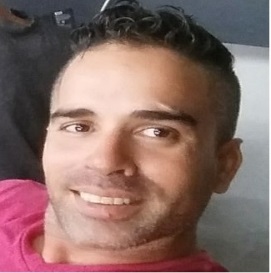 - Data de nascimento: 25/10/1979.- Nacionalidade: cubana.- Endereço: travessa Major Frederico, 424. Bairro Centro, Abaetetuba.- CPF: 084.830.901-47- Fone: Claro(91) 985558471 (Zapp e ligações)- Mail: didiet Crespo Napoles- Optar por um emprego na área de minha formação acadêmica.Escolaridade - Técnico em informática e Eletrônica.- Cursos de capacitação em Gestão Empresarial, Gestão Comercial, Identidade Corporativa, Relações Públicas, Marketing aplicado a serviços e Publicidade Gerencial.- Técnico em TI e Biblioteconomia.2008-2011 Técnico em TI e Biblioteconomia. Hospital Gineco-Obstetrico Dr. Eusébio Hernandez.  La havana Cuba.Sep2003-. Mar2004 Escola de Comunicações da Universidade de Havana.1994-1997 Técnico em Informática e Eletrônica...Instituto Politécnico Jose Ramon Rodriguez. La Habana. Cuba.-2012-2018  Avandone o trabalho com o Ministério da Saúde Pública para empreender sozinho uma Microempresa. Foi realizado como oficina de reparos para Celulares, Notebooks e Computadores. Também se dedica a prestar serviços de informação técnica sob a forma de consultoria técnica profissional, com um amplo espectro de operações e projetos fáceis.-2005-2012  7anos como Chefe do Departamento de Informática Hospital Gineco-Obstetrico Dr. Eusébio Hernandez. Nesses 7 anos trabalhei e desenvolvi conhecimento nos Departamentos de Estatística, Eletromedicina, Contabilidade, Administração de Serviços Hospitalares, Atenção à População e Recursos Humanos.Outros conhecimentos, Idiomas y características pessoais.-Eu tenho uma cultura geral abrangente, tenho boa aparência e higiene pessoal, gosto de trabalhar em equipe y e tenho experiência em trabalhar com público.- Espanhol (língua materna) .... -Português (Nível Médio) -Inglês (Básico)- Licença de motorista Classe (A) Motos e (B) Carros.